UAB ,,Kauno vandenys“ atliekami darbai:Liepos 7 d. Gailutės g., Vaidoto g., Plento g. – atliekamas vandentiekio tinklų plovimas per priešgaisrinius hidrantus;Šarkuvos g., Rasytės g. – atliekama priešgaisrinių hidrantų patikra;Vandžiogalos pl., Žemaičių pl. – atliekama monitoringo taško patikra;Nepriklausomybės a., V. Landsbergio-Žemkalnio g. 2 - atliekamas paviršinių lietaus nuotekų tinklų šulinėlių valymas;Skuodo g. 64 - atliekamas  buitinių nuotekų tinklų ir šulinių plovimas;A. Mickevičiaus g., Savanorių pr. - atliekama paviršinių lietaus nuotekų tinklų profilaktika;Prūsų g. 10, Ateities pl. 28, Taikos pr. 43, Mosėdžio g. 54, Dubravų g. 42 – atliekama  buitinių ir paviršinių lietaus nuotekų tinklų patikra, plovimas, šulinių valymas;Mosėdžio g. 54, Dubravų g. 42 - atliekama tinklų televizinė diagnostika.Kilus klausimams skambinti: Klientų aptarnavimas/Avarinė tarnyba – 8 800 20 000.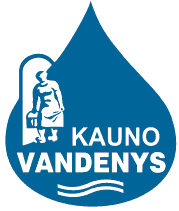 uždaroji akcinė bendrovė „Kauno vandenys“uždaroji akcinė bendrovė „Kauno vandenys“